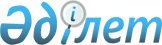 Об утверждении Положения о государственном учреждении "Управление внутренней политики Южно-Казахстанской области"
					
			Утративший силу
			
			
		
					Постановление акимата Южно-Казахстанской области от 1 февраля 2016 года № 27. Зарегистрировано Департаментом юстиции Южно-Казахстанской области 11 февраля 2016 года № 3577. Утратило силу постановлением акимата Южно-Казахстанской области от 16 мая 2016 года № 136      Сноска. Утратило силу постановлением акимата Южно-Казахстанской области от 16.05.2016 № 136.

      В соответствии с пунктом 2 статьи 27 Закона Республики Казахстан от 23 января 2001 года "О местном государственном управлении и самоуправлении в Республике Казахстан", Законом Республики Казахстан от 1 марта 2011 года "О государственном имуществе", Указом Президента Республики Казахстан от 29 октября 2012 года № 410 "Об утверждении Типового положения государственного органа Республики Казахстан", решением Южно-Казахстанского областного маслихата от 15 января 2016 года № 46/383-V "О схеме управления Южно-Казахстанской области", постановлением акимата Южно-Казахстанской области от 18 января 2016 года № 12 "О государственных учреждениях", акимат Южно-Казахстанской области ПОСТАНОВЛЯЕТ:

      1. Утвердить Положение о государственном учреждении "Управление внутренней политики Южно-Казахстанской области" согласно приложению к настоящему постановлению.

      2. Государственному учреждению "Аппарат Акима Южно-Казахстанской области" в порядке, установленном законодательными актами Республики Казахстан, обеспечить:

      1) направление настоящего постановления на официальное опубликование в периодических печатных изданиях, распространяемых на территории Южно-Казахстанской области и информационно-правовой системе "Әділет";

      2) размещение настоящего постановления на интернет-ресурсе акимата Южно-Казахстанской области.

      3. Настоящее постановление вводится в действие по истечении десяти календарных дней после дня его первого официального опубликования.

      4. Контроль за исполнением настоящего постановления возложить на заместителя акима области Каныбекова С.А.

 Положение о государственном учреждении "Управление внутренней политики Южно-Казахстанской области" 1. Общие положения      1. Государственное учреждение "Управление внутренней политики Южно-Казахстанской области" является государственным органом Республики Казахстан, осуществляющим руководство в сфере внутренней политики на территории Южно-Казахстанской области.

      2. Государственное учреждение "Управление внутренней политики Южно-Казахстанской области" не имеет ведомств. 

      3. Государственное учреждение "Управление внутренней политики Южно-Казахстанской области" осуществляет свою деятельность в соответствии с Конституцией и законами Республики Казахстан, актами Президента и Правительства Республики Казахстан, иными нормативными правовыми актами, а также настоящим Положением.

      4. Государственное учреждение "Управление внутренней политики Южно-Казахстанской области" является юридическим лицом в организационно-правовой форме государственного учреждения, имеет печати и штампы со своим наименованием на государственном языке, бланки установленного образца, в соответствии с законодательством Республики Казахстан счета в органах казначейства.

      5. Государственное учреждение "Управление внутренней политики Южно-Казахстанской области" вступает в гражданско-правовые отношения от собственного имени.

      6. Государственное учреждение "Управление внутренней политики Южно-Казахстанской области" имеет право выступать стороной гражданско-правовых отношений от имени государства, если оно уполномочено на это в соответствии с законодательством.

      7. Государственное учреждение "Управление внутренней политики Южно-Казахстанской области" по вопросам своей компетенции, в установленном законодательством порядке, принимает решения, оформляемые приказами руководителя государственного учреждения "Управление внутренней политики Южно-Казахстанской области".

      8. Структура и лимит штатной численности государственного учреждения "Управление внутренней политики Южно-Казахстанской области" утверждаются в соответствии с действующим законодательством.

      9. Местонахождение юридического лица: Республика Казахстан, Южно-Казахстанская область, город Шымкент, Каратауский район, проспект Астана, 10, почтовый индекс 160023.

      10. Полное наименование государственного органа - государственное учреждение "Управление внутренней политики Южно-Казахстанской области".

      11. Настоящее Положение является учредительным документом государственного учреждения "Управление внутренней политики Южно-Казахстанской области".

      12. Финансирование деятельности государственного учреждения "Управление внутренней политики Южно-Казахстанской области" осуществляется из местного бюджета.

      13. Государственному учреждению "Управление внутренней политики Южно-Казахстанской области" запрещается вступать в договорные отношения с субъектами предпринимательства на предмет выполнения обязанностей, являющихся функциями государственного учреждения "Управление внутренней политики Южно-Казахстанской области".

      Если государственному учреждению "Управление внутренней политики Южно-Казахстнской области" законодательными актами предоставлено право осуществлять приносящую доходы деятельность, то доходы, полученные от такой деятельности, напрявляются в доход государственного бюджета.

 2. Миссия, основные задачи, функции, права и обязанности государственного органа      14. Миссией государственного учреждения "Управление внутренней политики Южно-Казахстанской области" является: реализация государственной политики в сфере внутренней политики, направленной на консолидацию жителей области, укрепление государственности и формирование социального оптимизма граждан.

      15. Задачи:

      1) обеспечение выполнения актов и поручений Президента и Правительства Республики Казахстан, акимата и акима области по вопросам, относящимся к компетенции государственного учреждения "Управление внутренней политики Южно-Казахстанской области";

      2) содействие в обеспечении внутриполитической стабильности, единства народа и консолидации общества в регионе;

      3) обеспечение разъяснения и пропаганды в регионе основных приоритетов Стратегии развития Казахстана до 2050 года, Стратегического плана развития Республики Казахстан до 2020 года, ежегодных Посланий Президента народу Казахстана, государственных и отраслевых программ и других стратегических документов;

      4) координация работы по реализации программных документов республиканского значения в сфере внутренней политики; 

      5) взаимодействие с институтами гражданского общества, представителями общественности региона. 

      16. Функции:      

      1) осуществление контроля за использованием (установлением, размещением) государственных символов Республики Казахстан на территории области;

      2) реализация государственной информационной политики через средства массовой информации; 

      3) формирование, размещение и контроль осуществления государственного заказа по проведению государственной информационной политики на региональном уровне в порядке, установленном законодательством Республики Казахстан; 

      4) проведение процедуры государственных закупок в установленном законодательством порядке;

      5) рассмотрение в соответствии с пунктом 1 статьи 729 Кодекса Республики Казахстан "Об административных правонарушениях" дел об административных правонарушениях, предусмотренных статьей 454 (частью первой) Кодекса Республики Казахстан "Об административных правонарушениях";

      6) составление протоколов об административных правонарушениях в соответствии с подпунктом 50 пункта 1 статьи 804 Кодекса Республики Казахстан "Об административных правонарушениях" по делам об административных правонарушениях, предусмотренных статьей 454 (частью второй) Кодекса Республики Казахстан "Об административных правонарушениях"; 

      7) осуществление в интересах местного государственного управления иных полномочий в сфере внутренней политики, возлагаемых на местные исполнительные органы законодательством Республики Казахстан.

      17. Права и обязанности:

      1) запрашивать в установленном законодательством порядке от государственных органов и должностных лиц, иных организаций и граждан информацию, необходимую для выполнения функций, возложенных на государственное учреждение "Управление внутренней политики Южно-Казахстанской области";

      2) создавать рабочие группы для выработки соответствующих предложений по вопросам, входящим в компетенцию государственного учреждения "Управление внутренней политики Южно-Казахстанской области"; 

      3) взаимодействовать с правоохранительными и государственными органами по вопросам, отнесенным к компетенции государственного учреждения "Управление внутренней политики Южно-Казахстанской области";

      4) проводить совещания, семинары, конференции, круглые столы, встречи и заседания по вопросам, входящим в компетенцию государственного учреждения "Управление внутренней политики Южно-Казахстанской области".

 3. Организация деятельности государственного органа      18. Руководство государственным учреждением "Управление внутренней политики Южно-Казахстанской области" осуществляется руководителем, который несет персональную ответственность за выполнение возложенных на государственное учреждение "Управление внутренней политики Южно-Казахстанской области" задач и осуществление им своих функций.

      19. Первый руководитель государственного учреждения "Управление внутренней политики Южно-Казахстанской области" назначается на должность и освобождается от должности акимом Южно-Казахстанской области в установленном законодательством порядке.

      20. Первый руководитель государственного учреждения "Управление внутренней политики Южно-Казахстанской области" имеет заместителей, которые назначаются на должности и освобождаются от должностей в соответствии с законодательством Республики Казахстан.

      21. Полномочия первого руководителя государственного учреждения "Управление внутренней политики Южно-Казахстанской области":

      1) представляет государственное учреждение "Управление внутренней политики Южно-Казахстанской области" в государственных органах и организациях в пределах своей компетенции;

      2) назначает на должность и освобождает от должности работников государственного учреждения "Управление внутренней политики Южно-Казахстанской области" и директоров-главных редакторов товариществ с ограниченной отвественностью "Редакция областной общественно-политической газеты "Южный Казахстан", "Оңтүстік Қазақстан" и "Жанубий Қозоғистон" в соответствии с законодательством Республики Казахстан;

      3) обеспечивает разработку планов работ по вопросам, входящим в компетенцию государственного учреждения "Управление внутренней политики Южно-Казахстанской области" в соответствии с действующим законодательством;

      4) действует без доверенности от имени государственного учреждения "Управление внутренней политики Южно-Казахстанской области";

      5) заключает договоры;

      6) выдает доверенности;

      7) открывает банковские счета;

      8) несет ответственность за планирование, обоснование, реализацию и достижение бюджетных программ;

      9) несет персональную ответственность за финансово-хозяйственную деятельность и сохранность переданного государственному учреждению "Управление внутренней политики Южно-Казахстанской области" имущества;

      10) определяет полномочия и обязанности работников государственного учреждения "Управление внутренней политики Южно-Казахстанской области" в соответствии с законодательством Республики Казахстан;

      11) решает вопросы командирования, предоставления отпусков, оказания материальной помощи, подготовки (переподготовки), повышения квалификации, поощрения, выплаты надбавок и премирования, а также дисциплинарной ответственности работников государственного учреждения "Управление внутренней политики Южно-Казахстанской области", налагает на них дисциплинарные взыскания в порядке, установленном законодательством Республики Казахстан;

      12) издает приказы, дает указания по вопросам, входящим в его компетенцию, обязательные для исполнения всеми работниками государственного учреждения "Управление внутренней политики Южно-Казахстанской области";

      13) утверждает должностные инструкции работников;

      14) утверждает перспективные и текущие планы работ;

      15) принимает меры по противодействию коррупции в государственном учреждении "Управление внутренней политики Южно-Казахстанской области" и несет персональную ответственность за нарушение антикоррупционного законодательства работниками государственного учреждения "Управление внутренней политики Южно-Казахстанской области";

      16) организует, координирует и контролирует работу государственного учреждения "Управление внутренней политики Южно-Казахстанской области";

      17) утверждает положения об отделах государственного учреждения "Управление внутренней политики Южно-Казахстанской области";

      18) обеспечивает соблюдение норм служебной этики; 

      19) реализует политику гендерного равенства;

      20) утверждает график личного приема физических лиц и представителей юридических лиц; 

      21) осуществляет иные полномочия, возложенные законодательством Республики Казахстан, настоящим Положением, акиматом области, акимом области.

      Исполнение полномочий первого руководителя государственного учреждения "Управление внутренней политики Южно-Казахстанской области" в период его отсутствия осуществляется лицом, его замещающим в соответствии с действующим законодательством.

      22. Первый руководитель определяет полномочия своих заместителей в соответствии с действующим законодательством.

 4. Имущество государственного органа      23. Государственное учреждение "Управление внутренней политики Южно-Казахстанской области" может иметь на праве оперативного управления обособленное имущество в случаях, предусмотренных законодательством.

      Имущество государственного учреждения "Управление внутренней политики Южно-Казахстанской области" формируется за счет имущества, переданного ему собственником.

      24. Имущество, закрепленное за государственным учреждением "Управление внутренней политики Южно-Казахстанской области", относится к областной коммунальной собственности.

      25. Государственное учреждение "Управление внутренней политики Южно-Казахстанской области" не вправе самостоятельно отчуждать или иным способом распоряжаться закрепленным за ним имуществом и имуществом, приобретенным за счет средств, выданных ему по плану финансирования, если иное не установлено законодательством.

 5. Реорганизация и упразднение государственного органа      26. Реорганизация и упразднение государственного учреждения "Управление внутренней политики Южно-Казахстанской области" осуществляются в соответствии с законодательством Республики Казахстан.

 Перечень организаций, находящихся в ведении государственного учреждения "Управление внутренней политики Южно-Казахстанской области"      1. Товарищество с ограниченной ответственностью "Редакция областной общественно-политической газеты "Оңтүстік Қазақстан";

      2. товарищество с ограниченной ответственностью "Редакция областной общественно-политической газеты "Южный Казахстан";

      3. товарищество с ограниченной ответственностью "Редакция областной общественно-политической газеты "Жанубий Қозоғистон".


					© 2012. РГП на ПХВ «Институт законодательства и правовой информации Республики Казахстан» Министерства юстиции Республики Казахстан
				
      Аким области

Б.Атамкулов

      Д.Сатыбалды

      Б.Жылқышиев

      С.Қаныбеков

      Е.Садыр

      С.Тұяқбаев

      А.Абдуллаев

      К.Мендебаев
Приложение к
постановлению акимата
Южно-Казахстанской области
от "1"февраля 2016 года
№ 27